Mateřská škola U dvou sluníček, Brněnec, okres SvitavyBrněnec 22, 569 04 Brněnec, IČ: 75016257Jídelní lístek sestavily: Jarmila Homolková - vedoucí stravování, Ivana Žižková – kuchařka  Změna jídelníčku vyhrazena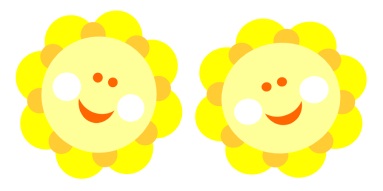 Jídelní lístekTýden: 4.Datum: 23. – 27.1.2017Pokrmy obsahují alergeny.Pokrmy obsahují alergeny.DenRanní svačinaObědOdp. svačinaPitný režimPo23.1.2017rohlík, rajčatová pom., rajče, ředkvička, hruška, bílá káva, čaj ovocný1.1,7Polévka: zeleninová1.1,7,9šlehaný pribiňák, piškoty, banán, čaj1.1,7kmínový čaj slazený medem,pitná vodaPo23.1.2017rohlík, rajčatová pom., rajče, ředkvička, hruška, bílá káva, čaj ovocný1.1,7Hlavní jídlo: fazolový guláš s hovězím masem, chléb 1.1,7šlehaný pribiňák, piškoty, banán, čaj1.1,7kmínový čaj slazený medem,pitná vodaPo23.1.2017rohlík, rajčatová pom., rajče, ředkvička, hruška, bílá káva, čaj ovocný1.1,7Nápoj: sirupšlehaný pribiňák, piškoty, banán, čaj1.1,7kmínový čaj slazený medem,pitná vodaÚt24.1.2017slunečnicový chléb, rybičková pom., ledový salát, rajče, mléko, čaj ovocný1.1,4,7Polévka: zelná1.1,7raženka            s máslem, čaj, jablko, mandarinka1.1,7sirup, meltaÚt24.1.2017slunečnicový chléb, rybičková pom., ledový salát, rajče, mléko, čaj ovocný1.1,4,7Hlavní jídlo: vepřová roláda, brambory, kompot1.1,3,7raženka            s máslem, čaj, jablko, mandarinka1.1,7sirup, meltaÚt24.1.2017slunečnicový chléb, rybičková pom., ledový salát, rajče, mléko, čaj ovocný1.1,4,7Nápoj: čajraženka            s máslem, čaj, jablko, mandarinka1.1,7sirup, meltaSt25.1.2017celozrnný rohlík, pom. tvarohová, rajče, mléko, čaj se sirupem1.1,7Polévka: z rybího filé1.1,4,7,9masová pom., raženka, mrkev, jablko, čaj1.1,7bylinný čaj, pitná vodaSt25.1.2017celozrnný rohlík, pom. tvarohová, rajče, mléko, čaj se sirupem1.1,7Hlavní jídlo: hrníčková buchta s jablky      a drobenkou1.1,3,71.1,3,7masová pom., raženka, mrkev, jablko, čaj1.1,7bylinný čaj, pitná vodaSt25.1.2017celozrnný rohlík, pom. tvarohová, rajče, mléko, čaj se sirupem1.1,7Nápoj: kakaomasová pom., raženka, mrkev, jablko, čaj1.1,7bylinný čaj, pitná vodaČt26.1.2017chléb s máslem    a medem, jablko, mléko, čaj bylinný1.1,7Polévka: vývar s játrovou rýží a nudlemi1.1,3,7,9obložený toustový chléb, rajče, okurka, čaj1.1,7melta, pitná voda            s        citrónemČt26.1.2017chléb s máslem    a medem, jablko, mléko, čaj bylinný1.1,7Hlavní jídlo: špagety s kuřecím masem    a sýrovou omáčkou1.1,7obložený toustový chléb, rajče, okurka, čaj1.1,7melta, pitná voda            s        citrónemČt26.1.2017chléb s máslem    a medem, jablko, mléko, čaj bylinný1.1,7Nápoj: černý čaj s citronemobložený toustový chléb, rajče, okurka, čaj1.1,7melta, pitná voda            s        citrónemPá   27.1.2017dalamánek, paštiková pom., okurka, paprika, bílá káva, čaj ovocný1.1,7Polévka: kmínová s opečenou houskou1.1,7,9rohlík, jogurt, čaj1.1,7sirup,čaj anýzovýPá   27.1.2017dalamánek, paštiková pom., okurka, paprika, bílá káva, čaj ovocný1.1,7Hlavní jídlo: hovězí plátek na slanině, brambory, zeleninový salát1.1,7rohlík, jogurt, čaj1.1,7sirup,čaj anýzovýPá   27.1.2017dalamánek, paštiková pom., okurka, paprika, bílá káva, čaj ovocný1.1,7Nápoj:  čajrohlík, jogurt, čaj1.1,7sirup,čaj anýzový